Name:__________________________________________________ Date Application Completed: __________________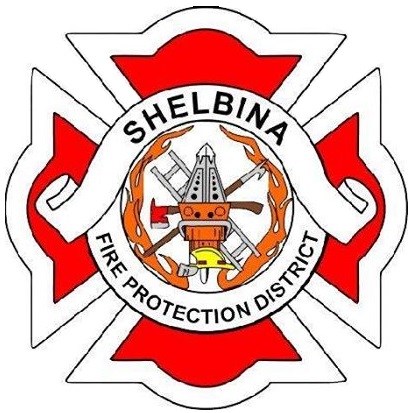 SHELBINA FIRE PROTECTION DISTRICTMEMBERSHIPAPPLICATIONShelbina Fire Protection District204 West ChestnutShelbina, Missouri 63468Name_______________________________________________________________ Date of Birth___________________	(Last)				(First)				(M.I.)Address___________________________________________________________________________________________		(Street)				(City)				(State)			(Zip)Years at present address?______ If less than 2 years at present address, list previous address:__________________________________________________________________________________________________		(Street)				(City)				(State)			(Zip)Home Phone _____________________________	Work Phone ______________________________Single ________________ Married _________________ Spouse’s Name _______________________________________Spouse’s employer __________________________________________________________________________________			(Name)								(Phone)Driver’s License Number ____________________________________ Date of Expiration __________________________Have you ever received a moving traffic violation? ______________ Yes   ________________ NoList any: ___________________________________________________________________________________________Have you ever been convicted of a criminal offense? ______________ Yes   ________________ NoList any: ___________________________________________________________________________________________Do you own a vehicle? ______ Yes   ______ No  ___________________________________________________________						(Year)		(Make)		(Model)		(Condition)Automobile Insurance Carrier __________________________________________________________________________				(Company) 			(Agent)		(Coverage/limits of liability)Circle the highest grade completed: 	6    7    8    9    10    11    12    13    14    15    16Have you ever served on a fire district/department? _____________ Yes  ____________ NoIf yes, list district/department _________________________________________________________________________				(Name)		 	(City/State)		(Phone #)		(Chief Officer)List previous fire service training ___________________________________________________________________________________________________________________________________________________________________________________________________________________________________________________________________________Do you hold a current Missouri EMT license? ____________ If yes, ____________________________________________									License Number		Exp. DateDo you hold a current Missouri Paramedic license? _______ If yes, ____________________________________________									License Number		Exp. DateList any other fire service/EMS/rescue related training ________________________________________________________________________________________________________________________________________________________List any specialized equipment you have experience in operating. Include trucks, heavy equipment, etc. ________________________________________________________________________________________________________________EMPLOYER/ADDRESS/DATES			POSITION/SUPERVISOR			REASON YOU LEFT(Current employer first)What are your current hours? ___________________ Would you be able to respond from work? ______ Yes _____ NoList any organizations you are affiliated with ________________________________________________________________________________________________________________________________________________________________List any hobbies or special areas of interest ___________________________________________________________________________________________________________________________________________________________________________________________________________________________________________________________________Do you know anyone who is currently serving with the Shelbina Fire Protection District?  _____ Yes  _____ NoIf so, Who? ________________________________________________________________________________________Height ________________ Weight _______________ Condition of Health ______________________________________Have you ever been treated for medical problems involving: (check) ______ Back ______Heart ______ RespiratoryHave you ever been treated by a physician for any condition in the past three years? _____ Yes  _____ NoIf yes, please describe ____________________________________________________________________________________________________________________________________________________________________________________________________________________________________________________________________________________Have you been hospitalized in the past three years? _____ Yes  _____ NoIf yes, please describe ____________________________________________________________________________________________________________________________________________________________________________________________________________________________________________________________________________________In your opinion, do you have any condition (physical or mental) that may adversely affect your performance as a firefighter in any way? _____ Yes   _____ NoIf yes, please describe ________________________________________________________________________________Have you had a complete physical within the past 2 years? _____ Yes   _____ NoFamily Physician ____________________________________________________________________________________			(Name) 				(Address)				(Phone)List three local references you have known for at least two years. Do not list relatives or former employers.How did you learn of the Shelbina Fire Protection District? __________________________________________________Why do you wish to become a member of this organization and why do you feel you would be an asset to the organization? __________________________________________________________________________________________________________________________________________________________________________________________________________________________________________________________________________________________I certify that all information contained within this application is true to the best of my knowledge. I understand that the Shelbina Fire Protection District will verify all information contained within this application and perform the following reference checks: drivers license record check and background investigation._________________________________________________		_____________________________Applicant’s Signature							DateSocial Security # __________________________________HIGH SCHOOLVOCATION/TRADE SCHOOLCOLLEGE/UNIVERSITYNAME:CITY/STATE:YEAR GRADUATED:AREA/DEGREE/DIPLOMA:BRANCH:HIGHEST RANK:DATES:ASSIGNMENT:Name/AddressDay Phone/Evening PhoneHow long have you known?